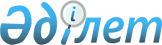 Об установлении ветеринарного режима с введением ограничительных 
мероприятий в Бидайыкском сельском округе Аягозского района
					
			Утративший силу
			
			
		
					Постановление акимата Аягозского района Восточно-Казахстанской области от 04 мая 2012 года N 253. Зарегистрировано Управлением юстиции Аягозского района Департамента юстиции Восточно-Казахстанской области 28 мая 2012 года за N 5-6-162. Утратило силу постановлением акимата Аягозского района от 26 ноября 2012 года N 621      Сноска. Утратило силу постановлением акимата Аягозского района от 26.11.2012 N 621.      Примечание РЦПИ.

      В тексте сохранена авторская орфография и пунктуация.

      Руководствуясь подпунктом 18) пункта 1 статьи 31 Закона Республики Казахстан «О местном государственном управлении и самоуправлении в Республике Казахстан» от 23 января 2001 года и подпунктом 9) пункта 2 статьи 10 Закона Республики Казахстан «О ветеринарии» от 10 июля 2002 года, в связи со вспышкой заболевания бруцеллеза среди крупного рогатого скота в Бидайыкском сельском округе акимат Аягозского района ПОСТАНОВЛЯЕТ:



      1. Установить ветеринарный режим с введением ограничительных мероприятий в связи со вспышкой заболевания бруцеллеза среди крупного рогатого скота в Бидайыкском сельском округе Аягозского района.



      2. Рекомендовать начальнику Аягозской районной территориальной инспекции комитета ветеринарного контроля и надзора (Б. Мусафирбеков), начальнику управления санитарно-эпидемиологического надзора района (Д. Жумаканов) организацию и проведение обязательных ветеринарных мероприятий с физическими и юридическими лицами.



      3. Контроль за исполнением настоящего постановления возложить на заместителя акима Аягозского района Е. Куанышева.



      4. Настоящее постановление вводится в действие по истечении десяти календарных дней после дня его первого официального опубликования.

       Аким района                                А. Мухтарханов      Согласовано:      Начальник Аягозской районной

      территориальной инспекции комитета

      ветеринарного контроля и надзора           Б. Мусафирбеков      4 мая 2012 года      Начальник управления санитарно-

      эпидемиологического надзора

      Аягозского района                          Д. Жумаканов      4 мая 2012 года
					© 2012. РГП на ПХВ «Институт законодательства и правовой информации Республики Казахстан» Министерства юстиции Республики Казахстан
				